MISE A JOUR DE LA PAGE « SERVICES EN LIGNE »https://ent.ac-poitiers.frANCIENNE PAGE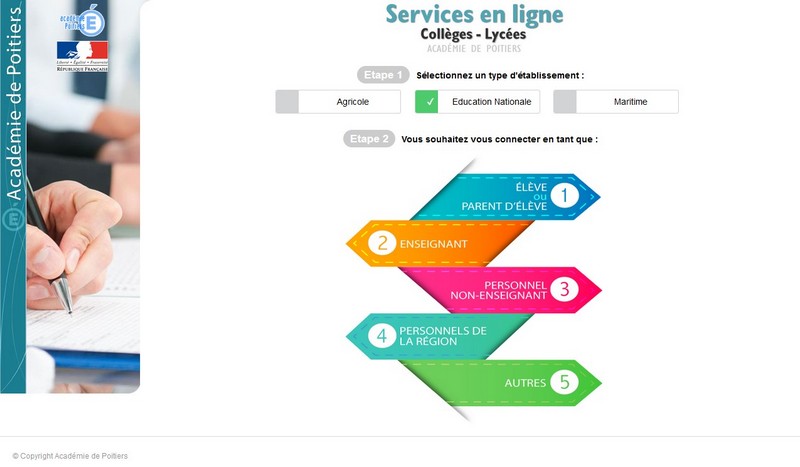 NOUVELLE VERSION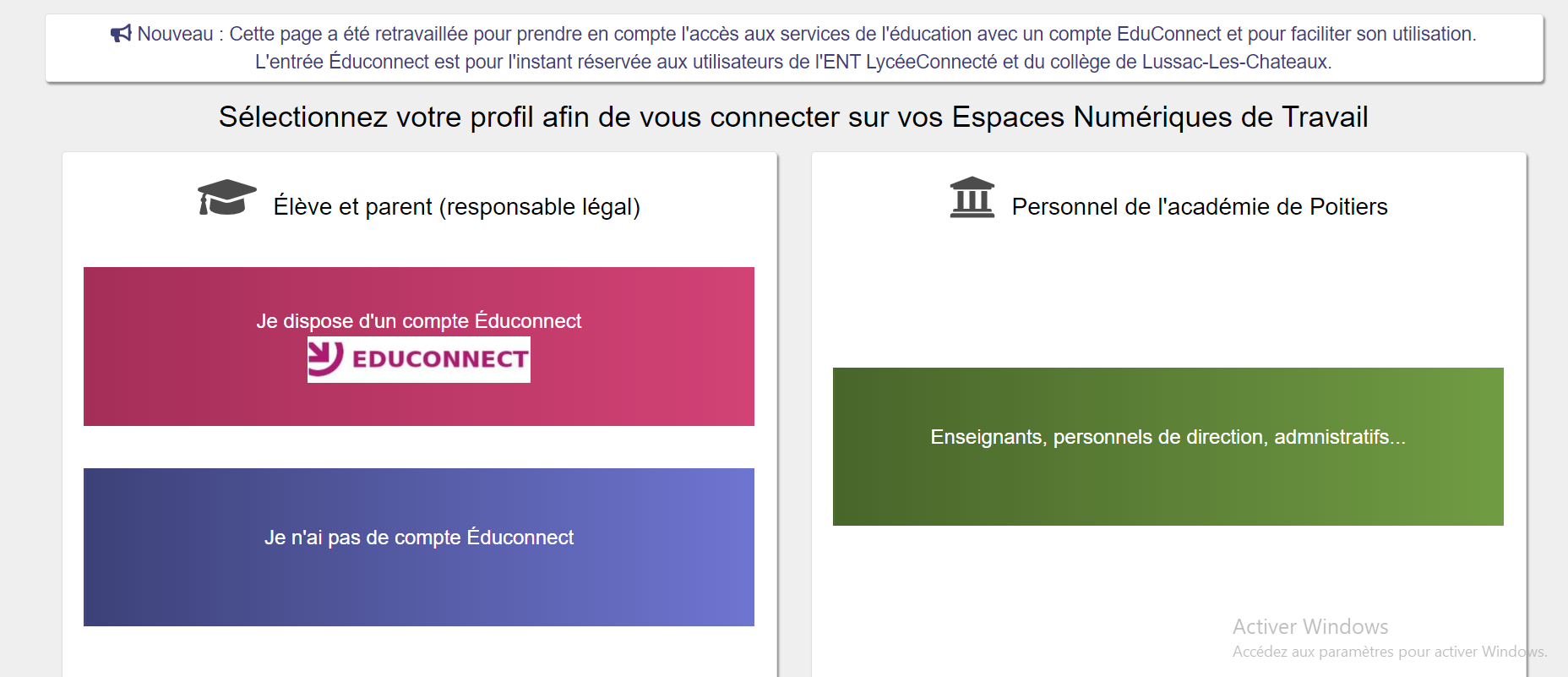 